Ministero dell’Istruzione e del MeritoUfficio Scolastico Regionale per il LazioISTITUTO COMPRENSIVO DI AQUINOSCUOLA DELL’INFANZIA, PRIMARIA E SECONDARIA DI 1 ° GRADOViale  A.  Manzoni  snc  03031 AQUINO (FR)    Tel. e Fax.: 0776728005e-mail   :  ✉ fric82300t@istruzione.it    fric82300t@pec.istruzione.it                    Sito  Web :http:/www.istitutocomprensivoaquino.edu.it/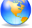              Cod. Mecc. FRIC 82300TCod. Fisc. 81002610608Verbale G.L.O. del …..Il giorno                       alle ore          attraverso la piattaforma Gsuite meet dell’ Istituto Comprensivo di Aquino, si è riunito il Gruppo di lavoro per l’integrazione scolastica dell’alunno                                                ,  per discutere i seguenti punti all’ordine del giorno:Valutazione andamento didattico/educativo II quadrimestre;Strategie metodologiche utilizzate (strumenti compensativi/misure dispensative);Modalità di verifica;Indicazioni degli operatori esterni/specialisti;Sono presenti:Il Dirigente Scolastico______________________________________________________________________La funzione strumentale__ La Dottoressa____________________________________psicologa dell’A.S.L - U.T. di__________________La / il Terapista__                    L’Assistente sociale _________________________________________del Comune di __________________L’Assistente specializzato_____________________________________del Comune di__________________I Genitori dell’alunno Sig.ra _____e il Sig.____Gli insegnanti della classe_ Assistenti   Educativo-Culturali  AEC_______________Collaboratori scolastici____________________________________________________________________Assenti__________________________________________________________________________________Presiede la funzione strumentale la Docente                                               , funge da segretario il Docente ________________________________________________________________1.Valutazione andamento didattico/educativo II quadrimestre:2. Strategie metodologiche utilizzate (strumenti compensativi/misure dispensative);Modalità di verifica;4. Indicazioni degli operatori esterni/specialisti;La seduta è tolta alle ore       Il Segretario verbalizzante 					La Funzione Strumentale IL DIRIGENTE SCOLASTICO	                    Prof. Antonio Tubiello